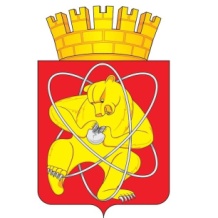 Городской округ «Закрытое административно – территориальное образование Железногорск Красноярского края»СОВЕТ ДЕПУТАТОВ  ЗАТО  г. ЖЕЛЕЗНОГОРСК РЕШЕНИЕ14 мая 2020                                                                                                                            52-316Рг. ЖелезногорскО внесении изменений в решение Совета депутатов ЗАТО г. Железногорск от 27.08.2009 № 62-409Р «Об утверждении Положения о сдаче в аренду и безвозмездное пользование муниципального имущества, находящегося в Муниципальной казне закрытого административно-территориального образования Железногорск Красноярского края»Руководствуясь Гражданским кодексом Российской Федерации, Бюджетным кодексом Российской Федерации, Федеральным законом от 01.04.2020 № 98-ФЗ «О внесении изменений в отдельные законодательные акты Российской Федерации по вопросам предупреждения и ликвидации чрезвычайных ситуаций», постановлением Правительства Российской Федерации от 03.04.2020 № 439 «Об установлении требований к условиям и срокам отсрочки уплаты арендной платы по договорам аренды недвижимого имущества», постановлением Правительства Российской Федерации от 03.04.2020 № 434 «Об утверждении перечня отраслей российской экономики, в наибольшей степени пострадавших в условиях ухудшения ситуации в результате распространения новой коронавирусной инфекции», распоряжением Правительства РФ от 19.03.2020 № 670-р «О мерах поддержки субъектов малого и среднего предпринимательства», указом Губернатора Красноярского края от 04.04.2020 № 82-уг «О первоочередных мерах по обеспечению стабильной социально-экономической ситуации в Красноярском крае в условиях распространения новой коронавирусной инфекции (2019-nCoV)», постановлением Правительства Красноярского края от 16.03.2020 № 152-п «О введении режима повышенной готовности в связи с угрозой распространения в Красноярском крае новой коронавирусной инфекции (2019-nCoV)», Уставом городского округа «Закрытое административно-территориальное образование Железногорск Красноярского края», Совет депутатов ЗАТО г. ЖелезногорскРЕШИЛ:Внести следующие изменения в приложение № 1 к решению Совета депутатов ЗАТО г. Железногорск от 27.08.2009 № 62-409Р «Об утверждении Положения о сдаче в аренду и безвозмездное пользование муниципального имущества, находящегося в Муниципальной казне закрытого административно-территориального образования Железногорск Красноярского края»: Раздел 5 дополнить пунктом 5.8. следующего содержания: «5.8. Администрация ЗАТО г. Железногорск заключает дополнительные соглашения к договорам аренды недвижимого имущества, входящего в состав Муниципальной казны ЗАТО Железногорск, устанавливающие отсрочку оплаты арендной платы, предусмотренной в 2020 году, освобождение от уплаты арендной платы, предусмотренной в 2020 году, по договорам аренды, заключенным до даты введения режима повышенной готовности в связи с угрозой распространения в Красноярском крае коронавирусной инфекции (2019-nCoV).Основания, условия и порядок предоставления отсрочки оплаты арендной платы, предусмотренной в 2020 году, освобождения от уплаты арендной платы, предусмотренной в 2020 году, по договорам аренды, заключенным до даты введения режима повышенной готовности в связи с угрозой распространения в Красноярском крае коронавирусной инфекции (2019-nCoV), устанавливаются постановлением Администрации ЗАТО г. Железногорск».Контроль над исполнением настоящего решения возложить на председателя постоянной комиссии Совета депутатов ЗАТО г. Железногорска по вопросам экономики, собственности и ЖКХ Д.А. Матроницкого.Настоящее решение вступает в силу после его официального опубликования и распространяет свое действие на правоотношения, возникшие с даты введения режима повышенной готовности в связи с угрозой распространения в Красноярском крае коронавирусной инфекции (2019-nCoV).Председатель Совета депутатов ЗАТО г. Железногорск                             А.И. Коновалов	        Глава ЗАТО г. Железногорск                                     И.Г. Куксин